Publicado en Ciudad de México el 16/04/2024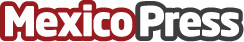 Estudio ApuestaMéxico: León, Puebla y Tijuana, las ciudades donde peor se conduceLa opinión de los mexicanos coincide con los datos de siniestralidad en las principales ciudades, pero excluye a Ciudad Juárez, urbe que se posiciona como la segunda ciudad de México con más accidentes por cada 1000 habitantesDatos de contacto:Alejandro BYTE PR COMUNICACIÓN S.L.667242368Nota de prensa publicada en: https://www.mexicopress.com.mx/estudio-apuestamexico-leon-puebla-y-tijuana Categorías: Nacional Puebla Ciudad de México Movilidad y Transporte http://www.mexicopress.com.mx